家装设计风云榜·优秀设计师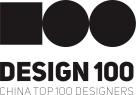 消费升级，家居作为消费者不可缺少的生活场景之一，家装行业迎来全面变革的时代。人们对美好生活的向往，促成了室内设计从功能到美学，从审美满足到情感需求的转变。家装从半包到整装，从硬装到软装，从老房翻新到定制精装，全面布局时代真正来临。此次家装设计风云榜·优秀设计师评选将嘉奖那些有风格有水平，有格调有个性的青年家装设计师。披沙沥金，为中国家装设计建立金标准。申报截止：2022年4月26日颁奖时间：2022年5月13日奖项设置   家装设计风云榜·优秀设计师参评资格申报范围面向全国（包括港澳台地区）青年家装设计师荣耀集结家装设计风云榜·优秀设计师参评申报表       城市：              申报人工作单位职务联系人电话简介或参评自荐理由简介或参评自荐理由简介或参评自荐理由简介或参评自荐理由申报申明我郑重申明，本人所提交的参评资料均属实，并且，已经详细阅读本次评选办法相关规定，自愿报名申报。申报人签名：                            年　  　月　  　日我郑重申明，本人所提交的参评资料均属实，并且，已经详细阅读本次评选办法相关规定，自愿报名申报。申报人签名：                            年　  　月　  　日我郑重申明，本人所提交的参评资料均属实，并且，已经详细阅读本次评选办法相关规定，自愿报名申报。申报人签名：                            年　  　月　  　日